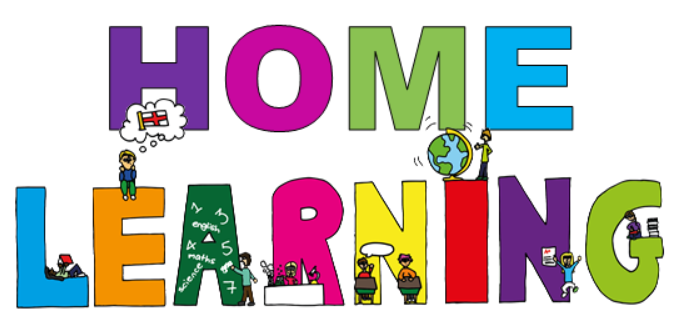 Week beginning 1st February 2021Dear Willow & Ash parent(s)/carers, Below are activities which can be completed at home. We have suggested subjects to be completed on certain days, which correspond with what we are completing at school. This said, if you would like to change the order of the lessons then you are welcome to do so. If you have any trouble accessing resources or if you have any questions, please do not hesitate to get in contact with us at school. Some of the activities will require access to a computer. If your child is unable to access a computer, please let us know and we can discuss how we can help. Face to face Zoom sessions – We would like to invite you to join us for 3 zoom sessions each week – details will be sent via email before each session, including login details and passwords. Session 1 – Monday morning at 10:00 – 10:20 –Social session; pupils will have an opportunity to see their friends and share their weekend news. Session 2 – Monday afternoon 1:30 – 2:00 - Explanation session for parents and pupils; to give you an opportunity to ask any questions or discuss home learning packs. Session 3 – Thursday or Friday (times to be confirmed during our weekly phone calls or via email prior to the sessions) – Sharing session one to one face to face zoom session with the class teacher; pupils will have an opportunity to speak with their class teacher and show off their work. Timetable - Here is a copy of our timetable at school, which has been slightly adapted to suit home learning: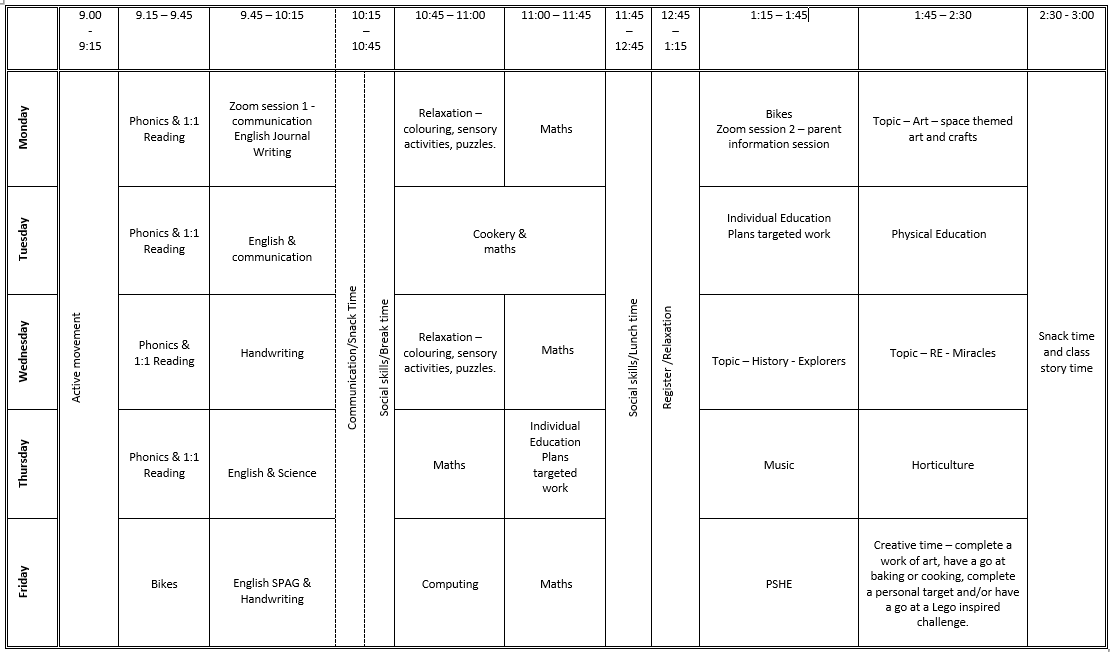 Monday home learning activities -Tuesday home learning activities -Wednesday home learning activities -Thursday home learning activities -Friday home learning activities -Relaxation/mindfulness: Guided Meditation for Children | Your Secret Treehouse | Relaxation for Kids - YouTubeRelax Music for Stress Relief, Study Music, Sleep Music, Meditation Music 💜 528Hz - YouTubeGuided Meditation for Kids | Spaceship to the Moon | Relaxation for Children - YouTubeOther helpful websites:Home - GoNoodleictgamesPhonicsPlayWelcome | Numeracy Warm Up username: fitzwarynpassword: storyHelpKidzLearnWriting warmups - dough disco for children - YouTubePhonics song - Phonics Song 2 (new version) - YouTubeJolly Phonics A-Z - YouTubeCounting song - Let's Get Fit | Count to 100 | Count to 100 Song | Counting to 100 | Jack Hartmann - YouTubeSpace/planets song - The Solar System Song - YouTubeStay safe and well!All the best, Ash and Willow Class teachersSubject Activities that can be completed at home. Active movementJust Dance 2018 • Waka Waka (Football Version) - YouTubeBanana Banana Meatball - Blazer Fresh | GoNoodle - YouTubePhonics(If you need support with the pronunciation of the sounds you can listen to them on the following link Phase 2 Phonic Sound Help with Pronunciation - YouTube)Introduce: We are learning the new letters s a t.Revisit: Sing alphabet song - Phonics Song 2 (new version) - YouTube and ask the child to write the alphabet on their whiteboard or order the letters using magnetic letters.Login to phonicsplay.co.uk - PhonicsPlay Username: jan21 Password: homePlay flashcards: speed trial. Practise the sounds of the letters in phase 2 that your child finds tricky. Teach: Introduce the new letters s a and tPractise: practise writing the letters with your fingers in the air, on the carpet, on you back, on your whiteboard, with paper and pencil, with shaving foam etc.Apply: play silly soup. Ask your child to find pictures or objects that start with one of the focus sounds (choose one sound at a time) and put them in a bowl or saucepan and mix together while you sing, ‘I’m making silly soup, I’m making soup that is silly, I’m going to put it in the fridge to make it nice and chilly, in goes …(then say the name of the picture of object that is going in e.g. snake)’(for parents – you can watch how to play this game on this link 🌼Phonics - Silly Soup🌼 - YouTube)Reading Oxford Owl ebook Library – see separate leaflet for details –https://www.oxfordowl.co.uk/login?active-tab=students Ash & Willow – Username: fitzwarynashwillowPassword: ashwillowRead a level appropriate book with your child. Share your favourite picture/chapter novel with them.EnglishWeekend News Journal Writing. You are welcome to join us on zoom at 10am for our weekly news social session. Details will be emailed prior to the session. Encourage your child to share their weekend news with the other pupils then ask your child to draw a picture of what they did at the weekend. Extension: Ask your child to write a simple sentence or a few key words to accompany their picture. This can be done by copying a sentence you have written for them after they have told you what to write or overwriting a sentence that has been written for them in a felt tip pen.Maths Learning intention:- I can count how many in a small group. Success criteria:- pupils will count reliably.- pupils will explore how numbers can be represented. You will need: ball of play-dough, rolling pin, wooden cubes/multi-link cubes. Starter: Starter: Play counting song on youtube - Count to 20 and Workout | Fun Counting Song for Kids | Count by 1's to 20 | Jack Hartmann - YouTubeMain: Provide a rolled-out flat ‘mat’ of playdough and a set of a given number, e.g. 4, of multi-link or small blocks, all in one colour. Ask your child to arrange this number in different patterns by pressing the blocks into the play-dough. They can experiment with the same number in lots of different arrangements. 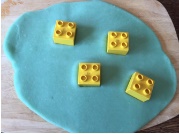 Discuss: Has the number changed? Are there still four? Can you count how many now?Evidence: take pictures of different arrangements and stick in their exercise books. Extension: Ask your child to choose a number card from the table and roll out the dough to make a play-dough ‘plate’. They count out and press the matching number of counters, stones, shells or blocks on the ‘plate’. Then they take another card and create a new plate. 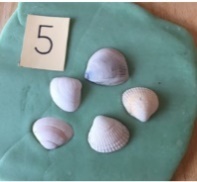 Bikes/Physical movement Go outside – Ride a bike or walk around your local nature reserve or country park or play a game in your garden e.g., bat and ball, football, catch. Topic - ArtCrayon Resist Space Art You will need: wax crayons, white card, paintbrush, watered down/water colour paint, paper towel.Step 1: start by colouring a space scene on the card. Stars, planets, shooting stars, rockets, and aliens. Ensure they have been coloured in completely with the crayons. Step 2: brush over the whole paper with the black water colour. The waxy crayons won’t absorb the paint and it beads up a little. 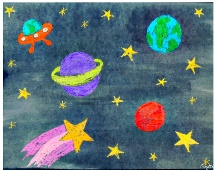 Step 3: pat with a paper towel to clean off paint that beads up on the crayon. Step 4: let dry and display your beautiful space picture. Subject Activities that can be completed at home. Active movementJust Dance 2015 - Happy Pharrell Williams Gameplay - 5 Stars Rating [ HD ] - YouTubeou tYou tube – Joe Wickes PE sessionPhonics(If you need support with the pronunciation of the sounds you can listen to them on the following link Phase 2 Phonic Sound Help with Pronunciation - YouTube)Revise the letters: s a t.Revisit: Sing alphabet song - Phonics Song 2 (new version) - YouTube and ask the child to write the alphabet on their whiteboard or order the letters using magnetic letters. Login to phonicsplay.co.uk - PhonicsPlay Username: jan21 Password: homePlay flashcards: speed trial. Practise the sounds of the letters in phase 2 that your child finds tricky. Teach: Introduce the new letters s a and tPractise: practise writing the letters with your fingers in the air, on the carpet, on your back, on your whiteboard, with paper and pencil, with shaving foam, flour etc.Write words using the letters s, a and t – sat, tas, Reading Oxford Owl ebook Library – see separate leaflet for details –https://www.oxfordowl.co.uk/login?active-tab=students Ash & Willow – Username: fitzwarynashwillowPassword: ashwillowRead a level appropriate book with your child. Share your favourite picture/chapter novel with them.English - communicationIntroduction: Talk about your child’s pet/favourite animal – what do they like about them?Main activity: Make up a story one or two sentences at a time, taking it in turns with your child. Can they add anything to it? It can be as weird as they like. A possible starter is: “I was walking down the road when I heard a strange noise. I turned around and I saw…..” Then see what your child says. This can be supported by a range of pictures, as necessary. Keep recapping the story and encourage them to add to it.Cooking/Maths Learning intention:To measure out ingredients correctlySuccess criteria:- I can use scales independentlyI can use the correct mathematical terms when measuring ingredientsEncourage your child to help you prepare a meal this week. If possible, concentrate on your child helping to measure out the quantities. It’s good to model the mathematical vocabulary when measuring, for example grammes, litres, tablespoon etc. At school we are making ratatouille this week. The recipe will be available on the website if you would like to do it as well.Individual Education Plan targeted workChoose an activity to complete from your child’s individual education plan.PEOutside: go for a walk, run, bike ride, scooter ride.Inside: there are online activities such as just dance or Joe Wickes PE sessions on youtube.We finish off PE with a yoga session. We are using the one below this week but there are a wide range of choices under cosmic yoga on youtube.Mike The Cosmic Space Monkey | A Cosmic Kids Yoga Adventure! - YouTubeSubject Activities that can be completed at home. Active movementJust Dance 2015 - Happy Pharrell Williams Gameplay - 5 Stars Rating [ HD ] - YouTubeJust Dance Kids 2014 A Pirate You Shall Be - YouTubePhonicsIntroduce: We are Learning the new letters p i and nRevisit: Watch and sing Jolly Phonics Group 1 - YouTubeTeach: Introduce the new letter sounds p, i and n. Practise: Practise writing the petters with your fingers in the air, on the carpet, on the back of a member of the family, in the mud, in sand etc. Apply: Play hide and seek with the new sounds – hide post it notes/picture cards/objects for the new sounds, e.g. pig, pip, pot, pan, pin, tin, nap, not, around the house and ask your child to go and find the hidden picture card/object and bring it back to you. Then ask you child to name the object or match it to the correct word that you have written on paper/post-it notes.Reading Oxford Owl ebook Library – see separate leaflet for details –https://www.oxfordowl.co.uk/login?active-tab=students Ash & Willow – Username: fitzwarynashwillowPassword: ashwillowRead a level appropriate book with your child. Share your favourite picture/chapter novel with them.English & handwriting(support/information for parents Nelson guide for parents | Oxford Owl)Starter: Let's Go To The New Dough Disco - Bing video – warm up ready for handwriting (you will need a blob of playdough)Main: Watch Handwriting for kids: Learn to Write Letters h, b, r, n, m p with the Handwriting Heroes Bouncers! - Bing video – use the video to practise writing the letters – bouncer letters. Stop after each letter to practise witing it in their exercise books, on whiteboards, in sand, in shaving foam, using play-dough.  Maths Learning intention:- I can match numbers to objects. You will need: open box/basket, 10 soft toys or teddies. Starter: Maths out loud – sing a rhyme which counts back from 10-0, e.g. 10 fat sausages sizzling in a back, 10 green bottles. Ten fat sausages | Early Years - Nursery Rhymes - YouTubeMain: Show your child a box of 8 or 9 teddies or soft toys.How many are there? Explain that it’s not very easy to see when they are all in the basket. What can we do to help us count them?Establish that tipping them out so we can see them all is the best idea. Tip out the teddies and (mis)count them where they are, counting some twice and missing others out. Ask what you have done wrong and discuss how to count them more accurately. Count each teddy by moving each aside as you go. Encourage your child to join in with counting. Look at counting by putting teddies in a line and counting along from the left. Repeat by tipping out the teddies and starting with a different number in the basket. Support: Have a box of up to 5 teddies; practise counting 1 to 1 by lining up the teddies and moving each to one side as it is counted.Extension: Have bowls of counting objects for each child: repeat the activity by counting their own piles, choosing an efficient method.Topic - HistoryThis week’s we are learning all about the explorer Amelia Earhart.Watch -  History KS2 | Explorers: Amelia Earhart | BBC Teach - YouTubeDiscuss: what happened in the video clip. Can you recall any facts about Amelia Earhart?Activity: Draw a picture/poster/art project all about Amelia Earhart. You could make a plane out of junk modelling. Colour/cover with coloured paper and stick-on facts about her using the word mat for support.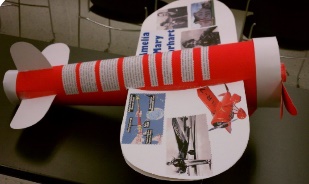 Topic - REWatch the video of Jesus calming the storm https://www.youtube.com/watch?v=uYLHqdSO9OY or read through the story PowerPoint (saved as RE PowerPoint week 4) Discuss; have you ever had a problem you could not fix? What did you do? Like the disciples, we are all afraid sometimes. In this story the disciples learnt to trust in God to help them even when it seemed impossible. Activity: Either design and make a sailboat using junk modelling or lego or sequence the story using story sequencing cards. Cut up the sequencing cards (saved as RE worksheet week 4) and mix them up. Pupils can then put them back in the right order. As an extension, pupils can write a sentence or two for each card. Subject Activities that can be completed at home. Active movementJust Dance 2018 • Waka Waka (Football Version) - YouTubeBanana Banana Meatball - Blazer Fresh | GoNoodle - YouTubePhonicsRevisit: the new letters p i and nRevisit: Watch and sing Jolly Phonics Group 1 - YouTubePractise: Practise writing the petters with your fingers in the air, on the carpet, on the back of a member of the family, in the mud, in sand etc. Main activity: Play across the river. Have a blue piece of material, paper, etc and explain this is the river. Have a selection of cards with pictures on (pen, pin, pan, etc) using this week’s sounds. Sound out the word p-e-n slowly. Can they say which word or point to the correct picture? If they can, then they can jump across the river. If they find it hard to work out the word, then say the letters more quickly so that it sounds more like a word.Reading Oxford Owl ebook Library – see separate leaflet for details –https://www.oxfordowl.co.uk/login?active-tab=students Ash & Willow – Username: fitzwarynashwillowPassword: ashwillowRead a level appropriate book with your child. Share your favourite picture/chapter novel with them.English & Science Learning Intention:To recall facts about rocketsSuccess Criteria:I can remember a new fact about rockets.I can write a sentence incorporating that fact.The Solar System Song - YouTubeThis week we’re learning about rockets.[HD] IMAX // Shuttle launch (Hubble 2010 - STS 125) - Excellent Quality - YouTubeThe space shuttle was the world’s first reusable spacecraft. It takes off like a rocket but lands back on earth like a glider. It is used for launching satellites and building space stations. Fun fact: rockets fly at 17,000 mph to orbit the earth.Having Fun in Space! - YouTube Discuss why we think astronauts float in space. Would they like to go to space in a rocket? Can they say why/why not?Main: Write “rocket” in flour, sand, etc. Your child could also write “space” or “planet”Extension: Pupils to use the rocket sheet to write 1 or 2 words. They could copy “rocket” or you could do dots or write the word and they can go over it. The writing sheet is available on the website.If your child is interested in space, then there are many more clips on youtube about rockets and planets.Maths Learning intention:To understand 1 more/1 lessSuccess criteriaI can say 1 more/less than a given number to 5 I can count out 1 more/less using objectsNumbers Song | Math Song | The One More Number Game | Jack Hartmann - YouTubeWe are looking at counting on 1 more than a given number.Main: Pupils to be given several beads (you could also use lego/duplo bricks) – up to 5.  Encourage them to count out the beads and add one. What do they have now? They might be able to tell you or they might need to recount the objects. Extension: Do the same, but this time concentrate on one less. Support as necessary and use a number line where needed. Music The Planets - VII. Neptune, the Mystic - Gustav Holst - YouTubeGustav Holst wrote a series of music about the planets. Neptune is the god of the sea and this music is about mystery.Play the recording and talk about how it makes you feel. Listen to the rhythm, choose an instrument to play and encourage pupils to follow the beat as they play along to the orchestra. Your child could clap or bang on the table as a drum or use glasses as chime bars.Horticulture Learning Intention:To conduct an experiment to discover what conditions seeds will grow inSuccess CriteriaI can state what seeds need to growI can conduct an experimentI can make a predictionExplain we’re going to conduct an experiment to find out what seeds need to grow. Can they state what conditions seeds need.? We’re using cress at school because it usually grows within a week. A yogurt pot with some compost at the bottom is fine, but you can also use kitchen roll or cotton wool instead of soil.Talk through different conditions – water, soil, sun – and what would happen if seeds didn’t have one of those conditions. Would they still grow?Plant seeds in 4 pots: 1. In soil in dark                                 2. In soil, in light                                 3. In soil, with water, in dark                                 4. In soil, with water, in light.Label each pot so it is easy to compare how well the seeds have grown afterwards. Complete prediction sheet. Can pupils correctly predict which will grow the best? What do they think will happen to the others? Cress grows really quickly so they will be able to check daily and see differences between the pots.The prediction sheet is available on the website. You can write up the child’s prediction if that is easier. They could put a tick or cross, showing whether they think it will grow or not. We will be looking at the cress next week, so any feedback from you/photos would be great to see so we can share your findings with the group in school.Subject Activities that can be completed at home. Active movementJust Dance 2018 • Waka Waka (Football Version) - YouTubeBanana Banana Meatball - Blazer Fresh | GoNoodle - YouTubeBikesGo outside – Ride a bike.Have a walk around your local nature reserve or country park.Play a game in your garden e.g., bat and ball, football, catch.English spelling, punctuation and grammar & handwritingLearning Intention:-to use capital letters at the start of a sentenceSuccess Criteria:-pupils will use the correct letter formation/size.-pupils will include finger spaces, capital letters and full stops.Starter: Watch and follow along to dough disco finger warm up  - to warm up your child’s hands ready for writing. Main: Parent/carer to write a sentence with a simple mistake i.e. without a capital letter at the start or full stop at the end. Can your child spot the mistake? You could ask them- does my sentence start with a capital letter? Does it end with a full stop? Have I spelt words used phonics to help me spell words? Have I put finger spaces between words?Share English worksheet Friday’s semantics sheet with image of a spaceman. Ask your child to explain/discuss who, what doing, where? e.g. The alien is flying in space. Encourage your child to cut out the chosen word and stick it on the corresponding box, e.g. cut out alien and stick it on the ‘who?’ box. Extension: When they have finished with the activity above ask your child to copy the sentence underneath, remembering to include the little words and a capital letter at the start of the sentence- The astronaut is standing on a rocket in space.Computing You will need: to download Kids Drawing, Doodle Painting app free from the app store.Starter: Introduce the lesson using the technology song - Encourage your child to dance along.Main: Use the internet to research the work of ‘Piet Mondrain’ and discuss what the child notice? Demonstrate how to use the line and fill tools on a painting app to replicate his work.MathsLearning intention: I can count, read and write numbers to 5, 10 or 20. Starter: Listen to Jack Hartman and then sing along.Main: Show your child 5, 10 or 20 counters (or anything you can find at home). Model moving 1 counter at a time as you count the counters. Show numbers of counters, e.g. 5, 10, 15. Ask your child how many you are showing? Can they write the number on their whiteboards? How are they working it out? Give your child counters. Can they use them to show you 5, 10, 15, 20, 6, 11, 12, 16 and 19? Extension: Think about using groups of 5 to help.PSHECreative Time- squishy soapAsk your child to put the cornflour in the bowl and then add the wet ingredients. Mix until it forms a dough and then pour onto the table for your child to explore. It could be used for handwashing or bath time. You could place it in a lidded container between uses if you would like to keep it for longer.